Примите участие в опросе ЮНЕСКО о роли учителей в создании безопасной и свободной от насилия образовательной среды! Для нас важно мнение каждого учителя! 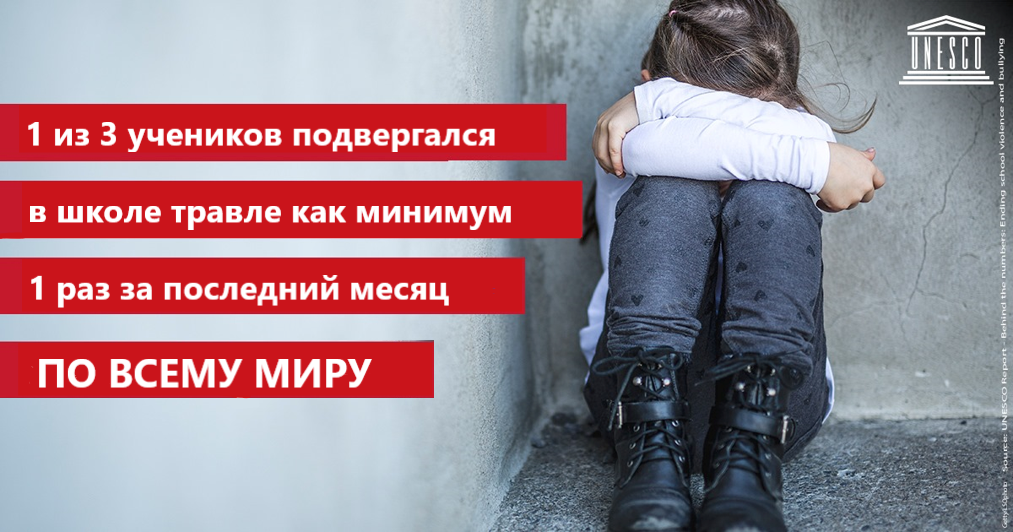 ЮНЕСКО запускает глобальный опрос о роли учителей в создании безопасной и свободной от насилия образовательной среды. В мире каждый третий учащийся сталкивается в школе с насилием и травлей. Те дети и подростки, которые подвергается травле, в два раза чаще остальных всерьез задумаются о суициде, страдают от депрессии, низкой самооценки, пропускают занятия, имеют проблемы со здоровьем. Обеспечение всем детям, подросткам и молодым людям возможности получать образование в безопасной, свободной от насилия, инклюзивной и способствующей эффективному взаимодействию учителей и учащихся образовательной среде является стратегическим приоритетом ЮНЕСКО и системы образования каждой страны.Данный опрос позволит получить из первых рук информацию о том, как учителя понимают насилие в школе, как они на него реагируют и какие обучающие программы могут им помочь стать более подготовленными и уверенными в себе для реагирования на случаи насилия в школе. Нам важно мнение каждого учителя для привлечения внимания к проблеме насилия в школе всех заинтересованных сторон и создания эффективных инструментов по профилактике насилия и травли. Вместе мы сможем сделать школу безопасной, где будет интересно и комфортно работать и учиться всем. Примите участие в коротком опросе ЮНЕСКО. Вся предоставленная Вами информация останется анонимной.ПРОЙТИ ОПРОС на русском языке Заранее благодарим Вас за участие!Участникам курсов Лаборатории инновационных проектов / EduHubУважаемые участники курсов|друзья! Приглашаем Вас принять участие в глобальном опросе о роли учителей в создании безопасной и свободной от насилия образовательной среды. Опрос проводится ЮНЕСКО – Организацией Объединенных Наций по вопросам образования, науки и культуры – во всех странах мира на шести официальных языках ООН, включая русский.В мире каждый третий учащийся сталкивается в школе с насилием и травлей. Те дети и подростки, которые подвергается травле, в два раза чаще остальных всерьез задумаются о суициде, страдают от депрессии, низкой самооценки, пропускают занятия, имеют проблемы со здоровьем. Обеспечение всем детям, подросткам и молодым людям возможности получать образование в безопасной, свободной от насилия, инклюзивной и способствующей эффективному взаимодействию учителей и учащихся образовательной среде является стратегическим приоритетом ЮНЕСКО и национальной системы образования.Данный опрос позволит получить из первых рук информацию о том, как учителя понимают насилие в школе, как они на него реагируют и какие обучающие программы могут им помочь стать более подготовленными и уверенными в себе для реагирования на случаи насилия в школе. Нам важно мнение каждого учителя для привлечения внимания к проблеме насилия в школе всех заинтересованных сторон и создания эффективных инструментов по профилактике насилия и травли. Примите участие в коротком опросе ЮНЕСКО. Вся предоставленная Вами информация останется анонимной.ПРОЙТИ ОПРОС на русском языке (гиперссылка на опросник)Заранее благодарим Вас за участие!